«Рассмотрено»	«Согласовано»	«Утверждаю» руководитель МО	Заместитель директора по УР:              	Директор школы: _____   Р. Р. Гузаирова                                                                   _____            А. П. Пашина                                          _____       А. Ф. Хафизов  протокол №   1                                                                                                                                                                      Приказ № 359от «27» августа 2021г.                                                                « 27» августа 2021г.                                                       от «27» августа 2021г.                                                                                                                                                                                                      Календарно-тематическое планированиеучебного предмета, курса алгебры в 8в классемуниципального бюджетного общеобразовательного учреждения – Тюлячинской средней общеобразовательной школыТюлячинского муниципального района Республики Татарстан                                              учителя высшей квалификационной категории Гузаировой Райсы Раисовны                                                                                                                                                                                            Принято на заседании                                                                                                                                                                                             педагогического совета                                                                                                                                                                                                                                                                                                                                                                                           протокол № 1 от   27.08.2021г.                                                                                                                2021-2022 учебный год                                                                Календарно-тематическое планирование Учебник: Ю.Н.Макарычев, Н.Г.Миндюк, К.И.Нешков, С.Б.Суворова под ред. С.А. Теляковского Алгебра  8 класс: учеб. для общеобразовательных учреждений : – 2-е  изд.-М.: Просвещение, 2017	Место предмета в учебном плане: на изучение алгебры в 8 в классе отводится 4 часа в неделю, 140 часов в год.Планируемые результаты изучения учебного предмета     Личностные результатыРоссийская гражданская идентичность (патриотизм, уважение к Отечеству, к прошлому и настоящему многонационального народа России, чувство ответственности и долга перед Родиной, идентификация себя в качестве гражданина России). Осознанное, уважительное и доброжелательное отношение к истории, культуре, религии, традициям, языкам, ценностям народов России и народов мира.Готовность и способность обучающихся к саморазвитию и самообразованию на основе мотивации к обучению и познанию; готовность и способность осознанному выбору и построению дальнейшей индивидуальной траектории образования на базе ориентировки в мире профессий и профессиональных предпочтений, с учетом устойчивых познавательных интересов.Развитое моральное сознание и компетентность в решении моральных проблем на основе личностного выбора, формирование нравственных чувств и нравственного поведения, осознанного и ответственного отношения к собственным поступкам. Сформированность ответственного отношения к учению; уважительного отношения к труду, наличие опыта участия в социально значимом труде. Сформированность целостного мировоззрения, соответствующего современному уровню развития науки и общественной практики, учитывающего социальное, культурное, языковое, духовное многообразие современного мира.Осознанное, уважительное и доброжелательное отношение к другому человеку, его мнению, мировоззрению, культуре, языку, вере, гражданской позиции. Готовность и способность вести диалог с другими людьми и достигать в нем взаимопонимания.6.Освоенность социальных норм, правил поведения, ролей и форм социальной жизни группах и сообществах. Участие в школьном самоуправлении и общественной жизни в пределах возрастных компетенций с учетом региональных, этнокультурных, социальных и экономических особенностей7.Сформированность ценности здорового и безопасного образа жизни.            8.Сформированность основ экологической культуры, соответствующей современному уровню экологического мышления.Метапредметные результаты.Регулятивные УУД1. Самостоятельно определять цели обучения, ставить и формулировать новые задачи в учебе и познавательной деятельности, развивать мотивы и интересы своей познавательной деятельности. Обучающийся сможет: анализировать существующие и планировать будущие образовательные результаты; идентифицировать собственные проблемы и определять главную проблему;  выдвигать версии решения проблемы, формулировать гипотезы, предвосхищать  конечный результат;ставить цель деятельности на основе определенной проблемы и существующих возможностей; формулировать учебные задачи как шаги достижения поставленной цели деятельности;2.Умение самостоятельно планировать пути достижения целей, в том числе альтернативные, осознанно выбирать наиболее эффективные способы решения учебных и познавательных задач. Обучающийся сможет:определять необходимые действие(я) в соответствии с учебной и познавательной задачей и составлять алгоритм их выполнения;обосновывать и осуществлять выбор наиболее эффективных способов решения учебных и познавательных задач;определять/находить, в том числе из предложенных вариантов, условия для выполнения учебной и познавательной задачи;выстраивать жизненные планы на краткосрочное будущее;выбирать из предложенных вариантов и самостоятельно искать средства/ресурсы для решения задачи/достижения цели;составлять план решения проблемы (выполнения проекта, проведения исследования); определять потенциальные затруднения при решении учебной и познавательной задачи находить средства для их устранения.3.Умение соотносить свои действия с планируемыми результатами, осуществлять контроль своей деятельности в процессе достижения результата, определять способы действий в рамках предложенных условий и требований, корректировать свои действия в  соответствии с изменяющейся ситуацией. Обучающийся сможет          определять совместно с педагогом и сверстниками критерии планируемых результатов и критерии оценки своей учебной деятельности;систематизировать  критерии планируемых результатов и оценки своей деятельности;отбирать инструменты для оценивания своей деятельности, осуществлять самоконтроль своей деятельности в рамках предложенных условий и требований;оценивать свою деятельность, аргументируя причины достижения или отсутствия планируемого результата;находить достаточные средства для выполнения учебных действий в изменяющейся ситуации и/или при отсутствии планируемого результата;работая по своему плану, вносить коррективы в текущую деятельность на основе анализа изменений ситуации для получения запланированных характеристик продукта/результата;сверять свои действия с целью и, при необходимости, исправлять ошибки самостоятельно.4.Умение оценивать правильность выполнения учебной задачи, собственные возможности ее решения. Обучающийся сможет:определять критерии правильности (корректности) выполнения учебной задачи; анализировать и обосновывать применение соответствующего инструментария для выполнения учебной задачи;свободно пользоваться выработанными критериями оценки и самооценки, исходя из цели и имеющихся средств, различая результат и способы действий;оценивать	продукт	своей	деятельности по заданным и/или	самостоятельно определенным критериям в соответствии с целью деятельности;фиксировать и анализировать динамику собственных образовательных результатов.5.Владение основами самоконтроля, самооценки, принятия решений и осуществления осознанного выбора в учебной и познавательной. Обучающийся сможет:наблюдать и анализировать собственную учебную и познавательную деятельность и деятельность других обучающихся в процессе взаимопроверки;соотносить реальные и планируемые результаты индивидуальной образовательной деятельности и делать выводы;         принимать решение в учебной ситуации и нести за него ответственность; самостоятельно определять причины своего успеха или неуспеха и находить способы выхода из ситуации неуспеха.Познавательные УУД6.Умение определять понятия, создавать обобщения, устанавливать аналогии, классифицировать, самостоятельно выбирать основания и критерии для классификации, устанавливать причинно-следственные связи, строить логическое рассуждение, умозаключение (индуктивное, дедуктивное, по аналогии) и делать выводы. Обучающийся сможет:подбирать слова, соподчиненные ключевому слову, определяющие его признаки и свойства;выстраивать логическую цепочку, состоящую из ключевого слова и соподчиненных ему слов;выделять общий признак двух или нескольких предметов или явлений и объяснять их сходство;объединять предметы и явления в группы по определенным признакам, сравнивать, классифицировать и обобщать факты и явления;выделять явление из общего ряда других явлений;строить рассуждение от общих закономерностей к частным явлениям и от частных явлений к общим закономерностям;строить рассуждение на основе сравнения предметов и явлений, выделяя при этом общие признаки;излагать полученную информацию, интерпретируя ее в контексте решаемой задачи.7.Умение создавать, применять и преобразовывать знаки и символы, модели и схемы для решения учебных и познавательных задач. Обучающийся сможет:обозначать символом и знаком предмет и/или явление;определять логические связи между предметами и/или явлениями, обозначать данные логические связи с помощью знаков в схеме;строить модель/схему на основе условий задачи и/или способа ее решения;строить схему, алгоритм действия, исправлять или восстанавливать неизвестный ранее алгоритм на основе имеющегося знания об объекте, к которому применяется алгоритм;строить доказательство: прямое, косвенное, от противного;8.Смысловое чтение. Обучающийся сможет:находить в тексте требуемую информацию (в соответствии с целями своей деятельности);ориентироваться в содержании текста, понимать целостный смысл текста, устанавливать взаимосвязь описанных в тексте событий, явлений, процессов;преобразовывать текст, «переводя» его в другую модальность, интерпретировать текст;Развитие мотивации к овладению культурой активного использования словарей и других поисковых систем. Обучающийся сможет:определять необходимые ключевые поисковые слова и запросы;осуществлять взаимодействие с электронными поисковыми системами; соотносить полученные результаты поиска со своей деятельностью.Коммуникативные УУД9.Умение организовывать учебное сотрудничество и совместную деятельность с учителем и сверстниками; работать индивидуально и в группе: находить общее решение и разрешать конфликты на основе согласования позиций и учета интересов; формулировать, аргументировать и отстаивать свое мнение. Обучающийся сможет:определять возможные роли в совместной деятельности;играть определенную роль в совместной деятельности;принимать  позицию  собеседника,  понимая  позицию  другого,  различать  в  его  речи: мнение (точку зрения), доказательство (аргументы), факты; гипотезы, аксиомы, теории;определять свои действия и действия партнер;строить позитивные отношения в процессе учебной и познавательной деятельности; корректно и аргументированно отстаивать свою точку зрения, в дискуссии уметь выдвигать контраргументы, перефразировать свою мысль;критически относиться к собственному мнению, с достоинством признавать ошибочность своего мнения (если оно таково) и корректировать его;       предлагать альтернативное решение в конфликтной ситуации; выделять общую точку зрения в дискуссии;договариваться о правилах и вопросах для обсуждения в соответствии с поставленной перед группой задачей;организовывать учебное взаимодействие в группе (определять общие цели, распределять роли, договариваться друг с другом и т. д.).      10.Умение осознанно использовать речевые средства в соответствии с задачей коммуникации для выражения своих чувств, мыслей и потребностей для планирования и регуляции своей деятельности; владение устной и письменной речью, монологической контекстной речью. Обучающийся сможет:определять задачу коммуникации и в соответствии с ней отбирать речевые средства; отбирать и использовать речевые средства в процессе коммуникации с другими людьми (диалог в паре, в малой группе и т. д.);представлять	в	устной	или	письменной	форме	развернутый	план	собственной деятельности;высказывать  и  обосновывать  мнение  (суждение)  и  запрашивать  мнение  партнера  в рамках диалога;принимать решение в ходе диалога и согласовывать его с собеседником.11.Формирование и развитие компетентности в области использования информационно-коммуникационных технологий (далее – ИКТ). Обучающийся сможет:целенаправленно искать и использовать информационные ресурсы, необходимые для решения учебных и практических задач с помощью средств ИКТ;выбирать, строить и использовать адекватную информационную модель для передачи своих мыслей средствами естественных и формальных языков в соответствии с условиями коммуникации;выделять информационный аспект задачи, оперировать данными, использовать модель решения задачи;использовать компьютерные технологии для решения информационных и коммуникационных учебных задач, в том числе: вычисление, написание докладов, рефератов, создание презентаций и др.;использовать информацию с учетом этических и правовых норм.Предметные результаты.Ученик научится Элементы теории множеств и математической логикиОперировать на базовом уровне понятиями: множество, элемент множества, подмножество, принадлежность;задавать множества перечислением их элементов;находить пересечение, объединение, подмножество в простейших ситуациях;оперировать на базовом уровне понятиями: определение, аксиома, теорема, доказательство;приводить примеры и контрпримеры для подтверждения своих высказываний.В повседневной жизни и при изучении других предметов:использовать графическое представление множеств для описания реальных процессов и явлений, при решении задач других учебных предметов.ЧислаОперировать на базовом уровне понятиями: рациональное число, арифметический квадратный корень;выполнять округление рациональных чисел в соответствии с правилами;оценивать значение квадратного корня из положительного целого числа;распознавать рациональные и иррациональные числа;сравнивать числа.В повседневной жизни и при изучении других предметов:оценивать результаты вычислений при решении практических задач;выполнять сравнение чисел в реальных ситуациях;составлять числовые выражения при решении практических задач и задач из других учебных предметов.   Тождественные преобразованияВыполнять несложные преобразования для вычисления значений числовых выражений, содержащих степени с натуральным показателем, степени с целым отрицательным показателем;выполнять несложные преобразования целых выражений: раскрывать скобки, приводить подобные слагаемые;выполнять несложные преобразования дробно-линейных выражений и выражений с квадратными корнями.В повседневной жизни и при изучении других предметов:понимать смысл записи числа в стандартном виде;оперировать на базовом уровне понятием «стандартная запись числа».Уравнения и неравенстваОперировать на базовом уровне понятиями: равенство, числовое равенство, уравнение, корень уравнения, решение уравнения, числовое неравенство, неравенство, решение неравенства;проверять справедливость числовых равенств и неравенств;решать линейные неравенства и несложные неравенства, сводящиеся к линейным;решать системы несложных линейных уравнений, неравенств;проверять, является ли данное число решением уравнения (неравенства);решать квадратные уравнения по формуле корней квадратного уравения;изображать решения неравенств и их систем на числовой прямой.       В повседневной жизни и при изучении других предметов:составлять и решать линейные уравнения при решении задач, возникающих в других учебных предметах.ФункцииНаходить значение функции по заданному значению аргумента;находить значение аргумента по заданному значению функции в несложных ситуациях;определять положение точки по её координатам, координаты точки по её положению на координатной плоскости;по графику находить область определения, множество значений, нули функции;проверять,	является ли данный график графиком заданной функции (линейной, квадратичной, обратной пропорциональности);определять приближённые значения координат точки пересечения графиков функций;В повседневной жизни и при изучении других предметов:использовать графики реальных процессов и зависимостей для определения их свойств (наибольшие и наименьшие значения, промежутки возрастания и убывания, области положительных и отрицательных значений и т.п.);использовать свойства линейной функции и ее график при решении задач из других учебных предметов.Статистика и теория вероятностей Иметь представление о статистических характеристиках, вероятности случайного события, комбинаторных задачах;представлять данные в виде таблиц, диаграмм, графиков;читать информацию, представленную в виде таблицы, диаграммы, графика;оценивать вероятность события в простейших случаях;иметь представление о роли закона больших чисел в массовых явлениях.В повседневной жизни и при изучении других предметов:иметь представление о роли практически достоверных и маловероятных событий;оценивать вероятность реальных событий и явлений в несложных ситуациях.Текстовые задачиРешать несложные сюжетные задачи разных типов на все арифметические действия;строить модель условия задачи (в виде таблицы, схемы, рисунка или уравнения), в которой даны значения двух из трѐх взаимосвязанных величин, с целью поиска решения задачи;осуществлять способ поиска решения задачи, в котором рассуждение строится от условия к требованию или от требования к условию;составлять план решения задачи;выделять этапы решения задачи;интерпретировать вычислительные результаты в задаче, исследовать полученное решение задачи;знать различие скоростей объекта в стоячей воде, против течения и по течению реки;решать задачи на нахождение части числа и числа по его части;решать задачи разных типов (на работу, на покупки, на движение), связывающих три величины, выделять эти величины и отношения между ними;находить процент от числа, число по проценту от него, находить процентное снижение или процентное повышение величины;решать несложные логические задачи методом рассуждений.В повседневной жизни и при изучении других предметов: выдвигать гипотезы о возможных предельных значениях искомых в задаче величин (делать прикидку).Методы математики Выбирать подходящий изученный метод для решения изученных типов математических задач;Приводить примеры математических закономерностей в окружающей действительности и произведениях искусства.История математикиОписывать отдельные выдающиеся результаты, полученные в ходе развития математики как науки;знать примеры математических открытий и их авторов, в связи с отечественной и всемирной историей;понимать роль математики в развитии России.Ученик получит возможность научиться Элементы теории множеств и математической логикиОперировать понятиями: множество, характеристики множества, элемент множества, пустое, конечное и бесконечное множество, подмножество, принадлежность, включение, равенство множеств;Изображать множества и отношения множеств с помощью кругов Эйлера; оперировать понятиями: высказывание, истинность и ложность высказывания, сложные и простые высказывания, отрицание высказываний; истинность и ложность утверждения и его отрицания, операции над высказываниями: и, или, не;условные высказывания (импликации);строить высказывания с использованием законов алгебры высказываний.В повседневной жизни и при изучении других предметов:строить рассуждения на основе использования правил логики;использовать множества, операции с множествами, их графическое представление для описания реальных процессов и явлений, при решении задач других учебных предметов.Числа Оперировать понятиями: множество, множество целых чисел, множество рациональных чисел, иррациональное число, квадратный корень, множество действительных чисел, геометрическая интерпретация натуральных, целых, рациональных, действительных чисел;выполнять округление рациональных чисел с заданной точностью;сравнивать действительные числа разными способами;упорядочивать числа, записанные в виде обыкновенной и десятичной дроби, числа, записанные с использованием арифметического квадратного корня;находить НОД и НОК чисел разными способами и использовать их при решении задач/В повседневной жизни и при изучении других предметов:выполнять и объяснять результаты сравнения результатов вычислений при решении практических задач, в том числе приближенных вычислений, используя разные способы сравнений;записывать, сравнивать, округлять числовые данные реальных величин с использованием разных систем измерения;составлять	и	оценивать разными	способами	числовые	выражения	при решении практических задач и задач из других учебных предметов.Тождественные преобразованияОперировать понятиям степени с целым отрицательным показателем;выполнять разложение многочленов на множители одним из способов: вынесение за скобку, группировка, использование формул сокращенного умножения;выполнять преобразования выражений, содержащих степени с целыми отрицательными показателями, переходить от записи в виде степени с целым отрицательным показателем к записи в виде дроби;выполнять преобразования дробно-рациональных выражений: сокращение дробей, приведение алгебраических дробей к общему знаменателю, сложение, умножение, деление алгебраических дробей, возведение алгебраической дроби в натуральную и целую отрицательную степень;выполнять преобразования выражений, содержащих квадратные корни;выделять квадрат суммы или разности двучлена в выражениях, содержащих квадратные корни;выполнять преобразования выражений, содержащих модульВ повседневной жизни и при изучении других предметов:выполнять	преобразования и действия с буквенными выражениями, числовые коэффициенты которых записаны в стандартном виде;выполнять преобразования алгебраических  выражений при решении задач других учебных предметов.Уравнения и неравенстваОперировать понятиями: уравнение, неравенство, корень уравнения, решение неравенства, равносильные уравнения, область определения уравнения (неравенства, системы уравнений или неравенств);решать квадратные уравнения и уравнения, сводимые к квадратным с помощью тождественных преобразований;решать дробно-линейные уравнения;решать линейные уравнения и неравенства с параметрами;решать несложные квадратные уравнения с параметром;решать несложные системы линейных уравнений с параметрами;решать несложные уравнения в целых числах.В повседневной жизни и при изучении других предметов:составлять и решать квадратные уравнения, уравнения, к ним сводящиеся, неравенств при решении задач других учебных предметов;выполнять оценку правдоподобия результатов, получаемых при решении квадратных уравнений и неравенств при решении задач других учебных предметов;выбирать соответствующие уравнения, неравенства или их системы для составления математической модели заданной реальной ситуации или прикладной задачи;уметь интерпретировать полученный при решении уравнения, неравенства или системы результат в контексте заданной реальной ситуации или прикладной задачи.ФункцииОперировать понятиями: функциональная зависимость, функция, график функции, способы задания функции, аргумент и значение функции, область определения и множество значений функции,строить графики обратной пропорциональности, функции видаисследовать функцию по её графику.В повседневной жизни и при изучении других предметов:иллюстрировать с помощью графика реальную зависимость или процесс по их характеристикам.Текстовые задачиРешать простые и сложные задачи, а также задачи повышенной трудности;использовать разные краткие записи как модели текстов сложных задач и задач повышенной сложности для построения поисковой схемы и решения задач, выбирать оптимальную для рассматриваемой в задаче ситуации модель текста задачи;различать модель текста и модель решения задачи, конструировать к одной модели решения сложных задач разные модели текста задачи;знать и применять два способа поиска решения задач (от требования к условию и от условия к требованию);моделировать рассуждения при поиске решения задач с помощью граф-схемы;выделять этапы решения задачи и содержание каждого этапа;уметь выбирать оптимальный метод решения задачи и осознавать выбор метода, рассматривать различные методы, находить разные решения задачи, если возможно;анализировать затруднения при решении задач;выполнять различные преобразования предложенной задачи, конструировать новые  задачи из данной, в том числе обратные;интерпретировать вычислительные результаты в задаче, исследовать полученное решение задачи;анализировать всевозможные ситуации взаимного расположения двух объектов и изменение их характеристик при совместном движении (скорость, время, расстояние).при решении задач на движение двух объектов как в одном, так и в противоположных направлениях;исследовать всевозможные ситуации при решении задач на движение по реке, рассматривать разные системы отсчёта;решать разнообразные задачи «на части»;решать и обосновывать свое решение задач (выделять математическую основу) на нахождение части числа и числа по его части на основе конкретного смысла дроби;объяснять идентичность задач разных типов, связывающих три величины (на работу, на покупки, на движение), выделять эти величины и отношения между ними, применять их при  решении задач, конструировать собственные задач указанных типов;владеть основными методами решения задач на смеси, сплавы, концентрации;решать задачи на проценты, в том числе, сложные проценты с обоснованием, используя разные способы;решать логические задачи разными способами, в том числе, с двумя блоками и с тремя блоками данных с помощью таблиц;решать задачи по комбинаторике и теории вероятностей на основе использования изученных методов и обосновывать решение;решать несложные задачи по математической статистике;овладеть основными методами решения сюжетных задач: арифметический, алгебраический, перебор вариантов, геометрический, графический, применять их в новых по сравнению с изученными ситуациях.В повседневной жизни и при изучении других предметов:конструировать новые для данной задачи задачные ситуации с учётом реальных характеристик, в частности, при решении задач на концентрации, учитывать плотность вещества; решать и конструировать задачи на основе рассмотрения реальных ситуаций, в которых не требуется точный вычислительный результат;решать задачи на движение по реке, рассматривая разные системы отсчёта;конструировать задачные ситуации, приближенные к реальной действительности.Статистика и теория вероятностей Оперировать понятиями: столбчатые и круговые диаграммы, таблицы данных, среднее арифметическое, медиана, наибольшее и наименьшее значения выборки, размах выборки, дисперсия и стандартное отклонение, случайная изменчивость;извлекать информацию, представленную в таблицах, на диаграммах, графиках;составлять таблицы, строить диаграммы и графики на основе данных;В повседневной жизни и при изучении других предметов:извлекать, интерпретировать и преобразовывать информацию, представленную в таблицах, на диаграммах, графиках, отражающую свойства и характеристики реальных процессов и явлений;определять статистические характеристики выборок по таблицам, диаграммам, графикам, выполнять сравнение в зависимости от цели решения задачи.Методы математикиВыбирать подходящий изученный метод для решения изученных типов математических задач;Приводить примеры математических закономерностей в окружающей действительности и произведениях искусства.Содержание учебного предметаЧислаРациональные числаМножество рациональных чисел. Сравнение рациональных чисел. Действия с рациональными числами. Представление рационального числа десятичной дробью. Иррациональные числаПонятие иррационального числа. Распознавание иррациональных чисел. Примеры доказательств в алгебре. Иррациональность числа . Применение в геометрии. Сравнение иррациональных чисел. Множество действительных чисел.Тождественные преобразованияДробно-рациональные выраженияСтепень с целым показателем. Преобразование дробно-линейных выражений: сложение, умножение, деление. Алгебраическая дробь. Допустимые значения переменных в дробно-рациональных выражениях. Сокращение алгебраических дробей. Приведение алгебраических дробей к общему знаменателю. Действия с алгебраическими дробями: сложение, вычитание, умножение, деление, возведение в степень.Преобразование выражений, содержащих знак модуля.Квадратные корниАрифметический квадратный корень. Преобразование выражений, содержащих квадратные корни: умножение, деление, вынесение множителя из-под знака корня, внесение множителя под знак корня. Уравнения и неравенстваКвадратное уравнение и его корниКвадратные уравнения. Неполные квадратные уравнения. Дискриминант квадратного уравнения. Формула корней квадратного уравнения. Теорема Виета. Теорема, обратная теореме Виета. Решение квадратных уравнений: использование формулы для нахождения корней, графический метод решения, разложение на множители, подбор корней с использованием теоремы Виета. Количество корней квадратного уравнения в зависимости от его дискриминанта. Квадратные уравнения с параметром.Дробно-рациональные уравненияРешение простейших дробно-линейных уравнений. Решение дробно-рациональных уравнений. НеравенстваЧисловые неравенства. Свойства числовых неравенств. Проверка справедливости неравенств при заданных значениях переменных. Неравенство с переменной. Строгие и нестрогие неравенства. Область определения неравенства (область допустимых значений переменной).Решение линейных неравенств.Системы неравенствСистемы неравенств с одной переменной. Решение систем неравенств с одной переменной: линейных. Изображение решения системы неравенств на числовой прямой. Запись решения системы неравенств.ФункцииОбратная пропорциональностьСвойства функции . Гипербола. 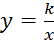 Графики функций. Графики функций ,. Решение текстовых задачЗадачи на движение, работу и покупкиАнализ возможных ситуаций взаимного расположения объектов при их движении, соотношения объемов выполняемых работ при совместной работе. Задачи на части, доли, процентыРешение задач на нахождение части числа и числа по его части. Решение задач на проценты и доли. Применение пропорций при решении задач.Логические задачиРешение логических задач. Решение логических задач с помощью графов, таблиц. Основные методы решения текстовых задач: арифметический, алгебраический, перебор вариантов. Первичные представления о других методах решения задач (геометрические и графические методы).Статистика и теория вероятностейСтатистикаТабличное и графическое представление данных, столбчатые и круговые диаграммы, графики, применение диаграмм и графиков для описания зависимостей реальных величин, извлечение информации из таблиц, диаграмм и графиков. Описательные статистические показатели числовых наборов: среднее арифметическое, медиана, наибольшее и наименьшее значения. Меры рассеивания: размах, дисперсия и стандартное отклонение. Случайная изменчивость. Изменчивость при измерениях. Решающие правила. Закономерности в изменчивых величинах.История математики           Бесконечность множества простых чисел. Числа и длины отрезков. Рациональные числа. Потребность в иррациональных числах.           Роль российских ученых в развитии математики: Л.Эйлер. Н.И. Лобачевский, П.Л. Чебышев, С. Ковалевская, А.Н. Колмогоров. №П\ПНаименование разделов и темКол.часовДата проведения  по плануДата проведения по фактуПримечания                                                     Рациональные дроби       1Рациональные выражения. Алгебраическая дробь. Допустимые значения переменных в дробно рациональных выражениях12.092Рациональные выражения. Допустимые значения переменных в дробно рациональных выражениях14.093Основное свойство алгебраической дроби. 16.094Основное свойство алгебраической дроби. Сокращение алгебраических дробей.18.095Сокращение алгебраических дробей.19.096Сложение и вычитание алгебраических дробей с одинаковыми знаменателями. 111.097Сложение и вычитание алгебраических дробей с одинаковыми знаменателями. 113.098Сложение и вычитание алгебраических дробей с одинаковыми знаменателями. 115.099Сложение и вычитание алгебраических дробей с одинаковыми знаменателями. 116.0910Сложение и вычитание алгебраических дробей с разными знаменателями118.0911Приведение алгебраических дробей к общему знаменателю. Сложение и вычитание алгебраических дробей с разными знаменателями.120.0912Выполнение упражнений на сложение и вычитание алгебраических дробей. 122.0913 Выполнение упражнений на сложение и вычитание алгебраических дробей123.0914Обобщение  по теме «Сложение и вычитание дробей с разными знаменателями».  125.0915  Контрольная работа №1 по теме: "Рациональные дроби и их свойства".  127.0916Анализ контрольной работы. Умножение алгебраических дробей.  129.0917Умножение алгебраических дробей.  130.0918Возведение алгебраической дроби в степень. 12.1019Возведение алгебраической дроби в степень. 14.1020Деление алгебраических дробей.16.1021Деление алгебраических дробей. Упрощение Выражений17.1022Преобразование дробных выражений, содержащих действие деления.19.1023Преобразование рациональных выражений.111.1024Преобразование рациональных выражений. Тождества.113.1025Преобразование рациональных выражений и выражений, содержащих знак модуля.114.1026Функция, её свойства и график.116.1027Функция, её свойства и график. 118.1028Функция, её свойства и график. График функции у= а+к/(х+в).120.1029Обобщение по теме «преобразование рациональных выражений»121.1030Контрольная работа №2 по теме: "Операции с дробями. Дробно-рациональная функция"123.10    Рациональные числа. Иррациональные числа. Графики функций Квадратные корни. История математики.31Анализ контрольной работы. Множество рациональных чисел. Сравнение рациональных чисел. Действия с рациональными числами. Представление рационального числа десятичной дробью.  Бесконечность множества простых чисел. Числа и длины отрезков. Рациональные числа. 125.1032Понятие иррационального числа. Распознавание иррациональных чисел. Примеры доказательств в алгебре. Иррациональность числа. Применение в геометрии. Сравнение иррациональных чисел.127.1033Иррациональные числа. Множество действительных чисел. Сравнение иррациональных чисел. Действия над иррациональными числами. Потребность в иррациональных числах.128.1034 Квадратные корни. Арифметический квадратный корень.130.1035Решение задач по теме «Квадратные корни. Арифметический квадратный корень ».108.1136Уравнение x 2= а.	110.1137Нахождение приближённых значений квадратного корня. 111.1138Функция. Ее свойства и график.113.1139Функция. Её свойства и график. График функции .115.1140Свойства арифметического квадратного корня. Квадратный корень из произведения и дроби.117.1141Квадратный корень из произведения и дроби.118.1142Свойства арифметического квадратного корня. Квадратный корень из степени.120.1143Квадратный корень из степени.122.1144Контрольная работа №3 по теме: "Понятие арифметического квадратного корня и его свойства".124.1145Анализ контрольной работы.Вынесение множителя из-под знака корня.125.1146Вынесение множителя из-под знака корня.127.1147Вынесение множителя из-под знака корня.129.1148Внесение множителя под знак корня.101.1249Внесение множителя под знак корня.12.1250Преобразование выражений, содержащих квадратные корни.14.1251Преобразование выражений, содержащих квадратные корни.16.1252Преобразование выражений, содержащих квадратные корни.18.1253Преобразование выражений, содержащих квадратные корни.19.1254Преобразование выражений, содержащих квадратные корни. 111.1255Контрольная работа №4 по теме «Свойства квадратных корней»113.12               Квадратное уравнение и его корни. Дробно-рациональные уравнения. Решение текстовых задач.                     56Анализ контрольной работы. Понятие квадратного уравнения115.1257Неполные квадратные уравнения.116.1258Решение неполных квадратных уравнений.118.1259Неполные квадратные уравнения. Решение квадратных уравнений выделением квадрата двучлена120.1260Выделение квадрата двучлена. Дискриминант квадратного уравнения. Количество корней квадратного уравнения в зависимости от его дискриминанта.122.1261Формулы корней квадратного уравнения. 123.1262Решение квадратных уравнений используя формулы для нахождения корней. 125.1263Решение квадратных уравнений используя формулы для нахождения корней. Формула корней квадратного уравнения с чётным вторым коэффициентом.127.1264Основные методы решения текстовых задач: арифметический, алгебраический, перебор вариантов. Первичные представления о других методах решения задач (геометрические и графические методы). 112.0165Решение задач с помощью квадратных уравнений.113.0166Решение задач с помощью квадратных уравнений.115.0167Решение задач с помощью квадратных уравнений. 117.0168Теорема Виета. 119.0169Теорема Виета. Подбор корней с использованием теоремы Виета.120.0170Теорема Виета и теорема, обратная теореме Виета.122.0171Решение квадратных уравнений: использование формулы для нахождения корней, графический метод решения, разложение на множители, подбор корней с использованием теоремы Виета.124.0172Контрольная работа № 5 по теме: «Квадратные уравнения Решение квадратных уравнений. Теорема Виета».126.0173Анализ контрольной работы. Рациональные уравнения как математические модели реальных ситуаций. Понятие  дробного рационального уравнения.127.0174Алгоритм решения дробных рациональных уравнений.Решение дробно- рациональных уравнений. 129.0175Решение дробно- рациональных уравнений. 131.0176Решение дробно- рациональных уравнений. 12.0277Решение дробных рациональных уравнений. 13.0278Решение дробных рациональных уравнений. 15.0279Анализ возможных ситуаций взаимного расположения объектов при их движении, соотношения объемов выполняемых работ при совместной работе.Решение задач с помощью дробных рациональных уравнений.17.0280Решение задач  на движение, с помощью  рациональных уравнений.Решение задач с помощью дробных рациональных уравнений.19.0281Решение задач с помощью дробных рациональных уравнений.110.0282Решение задач с помощью дробных рациональных уравнений.112.0283Решение задач с помощью дробных рациональных уравнений. Квадратные уравнения с параметром.114.0284Применение умений и навыков при решении дробных рациональных уравнений.116.0285Контрольная работа № 6 по теме «Дробно-рациональные уравнения» 117.02         Неравенства. Множества и отношения между ними. Системы неравенств.       86Анализ контрольной работы.Числовые неравенства. Доказательство числовых неравенств.119.0287Числовые неравенства. Проверка справедливости неравенства при заданных значениях переменных.121.0288Свойства числовых неравенств. 123.0289Свойства числовых неравенств. 124.0290Свойства числовых неравенств. Решение числовых неравенств.126.0291Теоремы о почленном сложении и умножении неравенств. Сложение и умножение числовых неравенств.128.0292Сложение и умножение числовых неравенств.12.0393Сложение и умножение числовых неравенств. 13.0394Погрешность и точность приближения. Абсолютная погрешность приближенного значения. Относительная  погрешность приближенного значения.15.0395Контрольная работа № 7 по теме: «Числовые неравенства и их свойства»17.0396Анализ контрольной работы. Множества. Пересечение и объединение множеств.19.0397Круги Эйлера. Пересечение и объединение множеств.110.0398Пересечение и объединение множеств.112.0399Числовые промежутки.114.03100Числовые промежутки. Пересечение и объединение числовых промежутков.116.03101Числовые промежутки.117.03102Неравенство с одной переменной. Строгие и нестрогие неравенства. Решение неравенств с одной переменной.119.03103Решение неравенств с одной переменной содержащих дроби. Область определения неравенства (область допустимых значений переменной).121.03104Решение неравенств с одной переменной.123.03105Системы неравенств с одной переменной. Решение систем неравенств с одной переменной. Запись решения системы неравенств.124.03106Решение систем неравенств с одной переменной. Изображение решения системы неравенств на числовой прямой126.03107Решение систем неравенств с одной переменной. Доказательство неравенств.16.04108Обобщение по теме «Решение систем неравенств с одной переменной».17.04109Контрольная работа № 8 по теме: «Неравенства с одной переменной и их системы»19.04        Степень с целым показателем. Элементы статистики.110Анализ контрольной работы. Определение степени с целым отрицательным показателем. Степень с целым показателем.111.04111Определение степени с целым отрицательным показателем. Нахождение значений выражений, содержащих степени с целым показателем.113.04112Определение степени с целым отрицательным показателем.114.04113Свойства степени с целым показателем.116.04114Свойства степени с целым показателем. Использование свойств степени с целым показателем для преобразования  выражений.118.04115Свойства степени с целым показателем. 120.04116Стандартный вид числа. Приведение числа к стандартному виду.121.04117Стандартный вид числа.123.04118Контрольная работа № 9 по теме: «Степень с целым показателем и ее свойства».125.04119Анализ контрольной работы. Сбор и группировка статистических данных.127.04120Сбор и группировка статистических данных. Табличное и графическое представление данных, столбчатые и круговые диаграммы, графики, применение диаграмм и графиков для описания зависимостей реальных величин, извлечение информации из таблиц, диаграмм и графиков128.04121Наглядное представление статистической информации. Случайная изменчивость. Изменчивость при измерениях. Решающие правила. Закономерности в изменчивых величинах.130.04122Наглядное представление статистической информации. 12.05                                                                   Повторение123Преобразование рациональных выражений. Действия с алгебраическими дробями. Роль российских ученых в развитии математики: Л.Эйлер. Н.И. Лобачевский, П.Л. Чебышев, С. Ковалевская, А.Н. Колмогоров.14.05124Преобразование рациональных выражений.15.05125Преобразование рациональных выражений. 17.05126Вынесение из корня и внесение множителя под знак корня.19.05127Решение уравнений.111.05128Решение квадратных уравнений.112.05129Решение неравенств с одной переменной.114.05130Решение систем неравенств с одной переменной.116.05131Решение систем неравенств с одной переменной.118.05132Решение текстовых задач на проценты.119.05133Решение текстовых задач на совместную работу.121.05134Решение текстовых задач.123.05135Итоговая контрольная работа125.05136Анализ контрольной работы. Работа над ошибками.126.05137Решение текстовых задач.128.05138Решение текстовых задач.128.05139Решение текстовых задач.130.05140Урок обобщающего повторения. Решение уравнений. Заключительный урок130.05